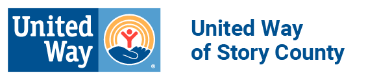 Story County Transportation CollaborationPurpose Statement: The Story County Transportation Collaboration works to identify persistent and emerging transportation needs and to develop/strengthen partnerships to address them.  It also seeks to educate the community about the transportation challenges Story County residents face and provide information/resources about the variety of transportation services available.MEETING AGENDAWednesday, October 11, 2023- 1:00-2:30 p.m.CyRide Conference Room – 601 N. University Blvd.; Ames, IA 50010Introductions
Provides information/resources about transportation services available:Transportation Brochure  (www.cyride.com/sct)Significant updates including – Veterans Transportation, Access2Care phone, Caravan by DART, Taxi, Iowa RideShareReminder to review and send any updates to satwood@cyride.com
Works to identify transportation needs and address them:Passenger Transportation Plan (PTP) 2025-2029 DiscussionAmes Transit Coverage Maps & By Zoning Weekday DayISU Break WeekdaysWeekday NightSaturdaySundayStatus of Previously Recommended Priorities & StrategiesPriorities & Strategies Discussion (Section 5310 Funded projects)Other Transportation Needs (Non-Section 5310 Funded projects) PTP Timeline 10/11/2023	PTP Discussion (1st meeting)10/25/2023	Transportation Collaboration – full meeting11/29/2023	PTP Discussion (2nd meeting)1/24/2024 	Transportation Collaboration – full meeting (Recommend PTP to AAMPO for formal approval)2/1/2024	PTP Due to Iowa DOT for comments2/13/2024	AAMPO Policy Meeting: DRAFT PTP Review & Start of 30-day Public Comment period3/26/2024	AAMPO Policy Meeting: 2025-2029 PTP Approval 5/1/2024	Final 2025-2029 Passenger Transportation Plan Due to IDOT 
Remaining 2023 Meeting Dates (4th Wednesday of the quarter, via Zoom): October 25, 1 pm. 